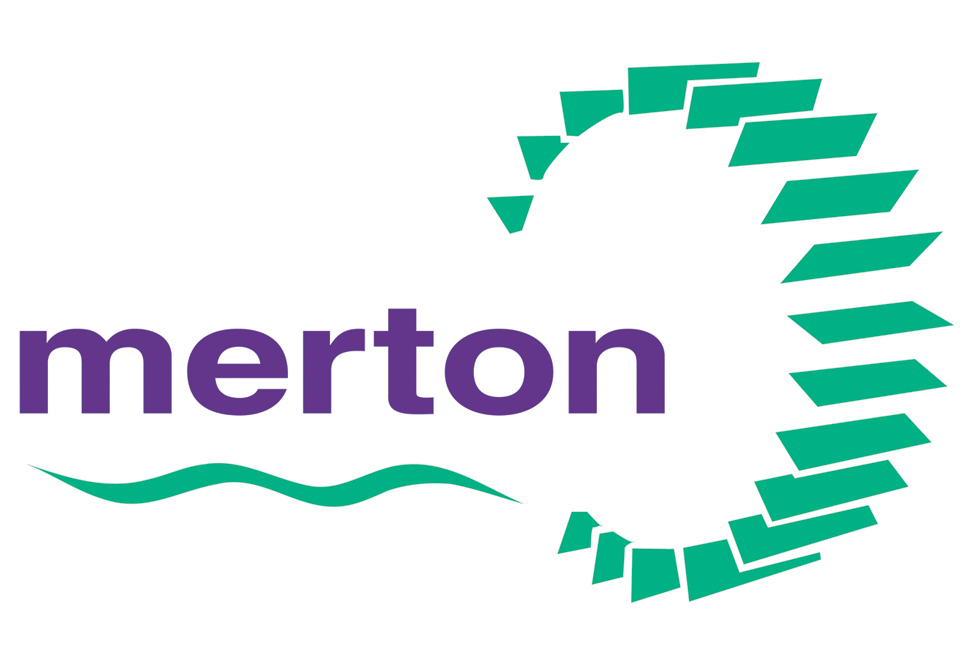 
Ongoing suitability of staff - Staff Declaration We recommend this form is completed by new staff when they commence employment (including regular volunteers and students) and completed by all staff on an annual basisPlease answer the questions and sign the declaration below to demonstrate that you are safe to work with children. If there are any aspects of the declaration that you are not able to meet, you should disclose this immediately to the manager/senior responsible for your recruitment.Registered Persons are reminded that it is their responsibility to ensure staff are safe and suitable to work with children. If a member of staff has indicated ‘yes’ in any of the boxes, you must ensure that you follow-up the information provided and seek further advice either from your HR department, or from the Early Years and Childcare Team. If there are concerns that a member of staff is not suitable to work with children, or is disqualified, then you may need to make a referral to the LADO (Local Authority Designated Officer). You should check the London Borough of Merton safeguarding contact sheet to make a referral.Staff member nameSettingPlease circle yes or no against each questionPlease circle yes or no against each questionHave you been cautioned, subject to a court order, bound over, received a reprimand or warning or found guilty of  committing any offence since the date of your most recent enhanced DBS disclosure?Yes/ NoHave you been cautioned, subject to a court order, bound over, received a reprimand or warning or found guilty of  committing any offence either before or during your employment at this setting? Yes/ NoAre you disqualified from caring for children or included on the Children’s Barred List? Please answer the questions belowAre you disqualified from caring for children or included on the Children’s Barred List? Please answer the questions belowHave you been convicted of an offence against a child (for example murder, kidnapping, rape, indecent assault, assault causing actual bodily harm etc)?Yes/ NoAre you included on the barred list of persons considered unsuitable to work with children, which is held by the Disqualification and Barring Service (DBS)?Yes/ NoHave you been made the subject of an order where a child has been removed from your care or prevented from living with you?Yes/ NoHave you been refused registration as a childminder, foster parent, nursery owner or children’s home provider, or had your registration cancelled?Yes/ NoHave any of your own children been subject to a child protection plan whilst in your care?Yes/ NoHave you been questioned by the police or social services in relation to yourself, a family member or your care of your own children?Yes/ NoPlease answer these questions regarding any medical conditions that could affect your ability to care for children Please answer these questions regarding any medical conditions that could affect your ability to care for children Do you struggle to lift, carry and move around children or resources or have any other physical difficulties that may affect you caring for children?Yes/ NoAre you suffering from any ongoing medical conditions or mental health issues, or are there any current investigations underway in relation to your health that could affect your ability to care for children?Yes/ NoAre you taking any medication on a regular basis or any other substances (alcohol/drugs) that could affect your ability to care for children or that your manager needs to know about?Yes/ NoIf you have answered yes to any of the questions, please provide further information below, including, where possible, the names of any professionals who may need to be contacted (hospital consultant, GP, social worker etc)If you have answered yes to any of the questions, please provide further information below, including, where possible, the names of any professionals who may need to be contacted (hospital consultant, GP, social worker etc)Other information requiredPlease provide information of any volunteering or other work (either paid or unpaid) that you currently undertake (include role, name of employer/ organisation, address)  All staff should now sign the declaration belowAll staff should now sign the declaration belowAll staff should now sign the declaration belowAll staff should now sign the declaration belowI understand that if I fail to provide a true and accurate information on this form, and disclose all information regarding my suitability to care for children, that my employee may have the right to terminate my employment, subject to my contract of employment I understand my responsibility to safeguard children and am aware that I must notify my manager of anything that may affect my suitability as soon as possible (for example, concerns raised about my ability to protect my own children, being interviewed by a social worker regarding something in my personal life, any investigations in relation to paid, voluntary or unpaid work I will ensure I notify my employer of any convictions, cautions, court orders, reprimands, warnings or formal interviews with the police I may receive I am aware that if I am taking medication on a regular basis that may affect my suitability that I must notify my employer, and that I must keep the medication in a safe place whilst at work and out of reach of childrenI will ensure I notify my manager if I experience any health concerns which could impact upon my ability to work with childrenI give permission for my employer to contact any previous settings I have worked at, local authority staff, the police, the DBS, Ofsted, the LADO or any medical professionals to share information about my suitability to care for children, subject to the usual information sharing protocolsI understand that if I fail to provide a true and accurate information on this form, and disclose all information regarding my suitability to care for children, that my employee may have the right to terminate my employment, subject to my contract of employment I understand my responsibility to safeguard children and am aware that I must notify my manager of anything that may affect my suitability as soon as possible (for example, concerns raised about my ability to protect my own children, being interviewed by a social worker regarding something in my personal life, any investigations in relation to paid, voluntary or unpaid work I will ensure I notify my employer of any convictions, cautions, court orders, reprimands, warnings or formal interviews with the police I may receive I am aware that if I am taking medication on a regular basis that may affect my suitability that I must notify my employer, and that I must keep the medication in a safe place whilst at work and out of reach of childrenI will ensure I notify my manager if I experience any health concerns which could impact upon my ability to work with childrenI give permission for my employer to contact any previous settings I have worked at, local authority staff, the police, the DBS, Ofsted, the LADO or any medical professionals to share information about my suitability to care for children, subject to the usual information sharing protocolsI understand that if I fail to provide a true and accurate information on this form, and disclose all information regarding my suitability to care for children, that my employee may have the right to terminate my employment, subject to my contract of employment I understand my responsibility to safeguard children and am aware that I must notify my manager of anything that may affect my suitability as soon as possible (for example, concerns raised about my ability to protect my own children, being interviewed by a social worker regarding something in my personal life, any investigations in relation to paid, voluntary or unpaid work I will ensure I notify my employer of any convictions, cautions, court orders, reprimands, warnings or formal interviews with the police I may receive I am aware that if I am taking medication on a regular basis that may affect my suitability that I must notify my employer, and that I must keep the medication in a safe place whilst at work and out of reach of childrenI will ensure I notify my manager if I experience any health concerns which could impact upon my ability to work with childrenI give permission for my employer to contact any previous settings I have worked at, local authority staff, the police, the DBS, Ofsted, the LADO or any medical professionals to share information about my suitability to care for children, subject to the usual information sharing protocolsI understand that if I fail to provide a true and accurate information on this form, and disclose all information regarding my suitability to care for children, that my employee may have the right to terminate my employment, subject to my contract of employment I understand my responsibility to safeguard children and am aware that I must notify my manager of anything that may affect my suitability as soon as possible (for example, concerns raised about my ability to protect my own children, being interviewed by a social worker regarding something in my personal life, any investigations in relation to paid, voluntary or unpaid work I will ensure I notify my employer of any convictions, cautions, court orders, reprimands, warnings or formal interviews with the police I may receive I am aware that if I am taking medication on a regular basis that may affect my suitability that I must notify my employer, and that I must keep the medication in a safe place whilst at work and out of reach of childrenI will ensure I notify my manager if I experience any health concerns which could impact upon my ability to work with childrenI give permission for my employer to contact any previous settings I have worked at, local authority staff, the police, the DBS, Ofsted, the LADO or any medical professionals to share information about my suitability to care for children, subject to the usual information sharing protocolsStaff member signatureDateManager signatureDateFollow on action – management/owner/registered person. This section should be completed by the manager/owner/registered person where follow-up action is necessaryFollow on action – management/owner/registered person. This section should be completed by the manager/owner/registered person where follow-up action is necessaryFollow on action – management/owner/registered person. This section should be completed by the manager/owner/registered person where follow-up action is necessaryFollow on action – management/owner/registered person. This section should be completed by the manager/owner/registered person where follow-up action is necessaryFollow on action – management/owner/registered person. This section should be completed by the manager/owner/registered person where follow-up action is necessaryIf staff member states ‘yes’ on the form, the manager/owner/registered person must:Ask the member of staff to provide additional information in writing or as part of an interview. They should then decide:whether a risk assessment needs to be put in place and/or whether further information is required and who from and/or whether the member of staff should be suspended, and/orwhether to evoke disciplinary procedures, and/or whether to notify Ofsted and/or the LADOIf staff member states ‘yes’ on the form, the manager/owner/registered person must:Ask the member of staff to provide additional information in writing or as part of an interview. They should then decide:whether a risk assessment needs to be put in place and/or whether further information is required and who from and/or whether the member of staff should be suspended, and/orwhether to evoke disciplinary procedures, and/or whether to notify Ofsted and/or the LADOIf staff member states ‘yes’ on the form, the manager/owner/registered person must:Ask the member of staff to provide additional information in writing or as part of an interview. They should then decide:whether a risk assessment needs to be put in place and/or whether further information is required and who from and/or whether the member of staff should be suspended, and/orwhether to evoke disciplinary procedures, and/or whether to notify Ofsted and/or the LADOIf staff member states ‘yes’ on the form, the manager/owner/registered person must:Ask the member of staff to provide additional information in writing or as part of an interview. They should then decide:whether a risk assessment needs to be put in place and/or whether further information is required and who from and/or whether the member of staff should be suspended, and/orwhether to evoke disciplinary procedures, and/or whether to notify Ofsted and/or the LADOIf staff member states ‘yes’ on the form, the manager/owner/registered person must:Ask the member of staff to provide additional information in writing or as part of an interview. They should then decide:whether a risk assessment needs to be put in place and/or whether further information is required and who from and/or whether the member of staff should be suspended, and/orwhether to evoke disciplinary procedures, and/or whether to notify Ofsted and/or the LADOPlease record follow-on action including any referrals made or references sent for staff member (insert name)Please record follow-on action including any referrals made or references sent for staff member (insert name)Follow on actionFollow on actionFollow on actionFollow on actionFollow on actionRisk AssessmentRisk AssessmentRisk AssessmentRisk AssessmentRisk AssessmentManager/Owner SignatureDate action takenNotes for using this declarationAll staff that work directly with children must have an enhanced DBS Check. However, staff may become ‘unsuitable’ to work with children once they have been employed for any of the following reasons:they have been interviewed by the police, cautioned or convicted of a criminal offence since their last enhanced CRB / DBSthey may have become ‘Disqualified for Caring for Children’ as a result of other activities they are/have been involved in outside of workthey may have a medical condition which is affecting their suitabilitythey may have undergone a section 47 investigation in relation to their care of their own children, or children they care fortheir own child may have been taken into care, via a formal Care Orderthey may be under investigation by the police or social services in relation to another job or unpaid/voluntary work they do The registered person is responsible for:referring the matter to the LADO, where appropriate, and attending any strategy meetingsreferring the matter to Ofsted, where appropriatemaking the final decision as to whether the member of staff remains ‘suitable’ to work with children or whether further investigation is requiredplacing the member of staff’s name on the DBS list, if this is appropriate in the circumstances (the owner may need to work in partnership with the LADO) requesting to have the disqualifiable offence waived, if they feel this is appropriate making a decision as to what information will be disclosed to future employers of the member of staff (reference requests)undertaking a risk assessment, where the member of staff is to remain employed, to demonstrate the action that has been taken to ensure children are safeguardedensuring that if any medications are used regularly by staff members, that there is somewhere where they can be kept locked away out of children’s reach Please note – this is not an exhaustive list. There may be other action that the registered person must take in relation to safeguarding procedures and employment legislation.